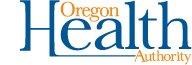 Tribal Based Mental Health Services Youth Suicide Prevention, Intervention, and Postvention Report Reports Due: February 15, 2023 (For reporting period August 2021-December 2022) andAugust 15, 2023 (For reporting period January 2023-June 2023)(Please email to: jill.baker@dhsoha.state.or.us, shanda.hochstetler@dhsoha.state.or.us and AMHContract.Administrator@dhsoha.state.or.us) Date submitted:					Tribe:Submitted by:   					Contact email: Please describe activities completed and budget expended for youth suicide prevention, intervention, and postvention.   Support & Resources are available to you.  Shanda Hochstetler and Jill Baker at OHA are available for help with your plan, for help connecting to available resources, and for other support you might need around youth suicide prevention.  Ongoing throughout the work of this contract, you can reach us at: Shanda.Hochstetler@dhsoha.state.or.us  503-890-3575Jill.Baker@dhsoha.state.or.us   503-339-6264 